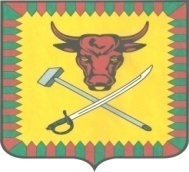 АДМИНИСТРАЦИЯ МУНИЦИПАЛЬНОГО РАЙОНА «ЧИТИНСКИЙ РАЙОН»ПОСТАНОВЛЕНИЕот 31 июля 2020 года                                                                            №    75- НПАг. ЧитаО введении на территории района режима повышенной готовности для органов управления и сил районного звена территориальной подсистемы единой государственной системы предупреждения и ликвидации чрезвычайных ситуаций Забайкальского краяВ соответствии со статьей 11 Федерального Закона РФ от 21.12.1994 года № 68-ФЗ «О защите населения и территорий от чрезвычайных ситуаций природного и техногенного характера», ст. 8 Уставом муниципального района «Читинский район» утвержденный постановлением администрации муниципального района «Читинский район» от 15 сентября 2014 года № 100, с протокол Комиссии по предупреждению ликвидации  чрезвычайных ситуаций и обеспечению пожарной безопасности от 31 июля 2020 года № 15, в связи выпадением большого количества осадков, которые могут привести к повышению уровня воды в реках Читинского района и к возникновению паводковых явлений, в целях предупреждения возникновения чрезвычайной ситуации, администрация муниципального района «Читинский район» постановляет:1. Ввести на территории муниципального района «Читинский район» режим функционирования «Повышенная готовность» с 17.00 31 июля 2020 года. 2. Рекомендовать 3 пожарно-спасательному отряду ФПС ГПС ГУ МЧС России по Забайкальскому краю:2.1. Обеспечить готовность и своевременное реагирование сил и средств на чрезвычайные ситуации и происшествий.2.2. Организовать взаимодействие и информирование по складывающей обстановки с ОДС ЕДДС Читинского района, отделом МВД России по Читинскому району и с другими силами ТП РСЧС Читинского района.3. Рекомендовать и.о. начальника ОМВД России по Читинскому району:3.1. Организовать взаимодействие и информирование по складывающей обстановки с ОДС ЕДДС Читинского района, 3 пожарно-спасательного отряда ФПС ГПС ГУ МЧС России по Забайкальскому краю и с другими силами ТП РСЧС Читинского района.3.2. В случае с подтоплением населенных пунктов, связанных ливневыми дождями, во взаимодействии администрацией МР «Читинский район» вводить временное ограничение движения, вплоть до полного закрытия, в том числе для транспортных средств общего пользования, на отдельных участках автомобильных дорог, представляющих угрозу безопасности дорожного движения. Информировать граждан, руководителей автотранспортных предприятий и водителей маршрутных транспортных средств о возникающих затруднениях в движении, изменениях его организации и маршрутах объезда;3.3. Быть в готовности организовать патрулирование в городских и сельских поселениях в местах возможного подтопления.4. Рекомендовать главному врачу ГУЗ «Читинская ЦРБ»:4.1. Обеспечить готовность лечебных учреждений к возможному приёму пострадавшего населения;4.2. Создать резерв медикаментов и препаратов, а также предусмотреть перепрофилирование коечного фонда в лечебных учреждениях в случае возникновения чрезвычайной ситуации.5. Рекомендовать главам администраций городских и сельских поселений района:5.1 Привести в готовность силы и средства, привлекаемые для проведения противопаводковых мероприятий на территории поселений.5.2. Назначить посыльных для оповещения местного населения поселений и СНТ (ДНТ) в случае подтопления.5.3 Привести в готовность места для экстренной эвакуации населения и вывоза материальных ценностей из зон подтопления, предусмотрев возможность размещения эвакуированного населения в пунктах временного размещения, довести до сведения населения места и маршруты эвакуации.5.4. Организовать работу по отслеживанию складывающий обстановки и своевременное оповещение населения, и в случае ее обострения эвакуацию населения.5.5. Организовать информирование населения о складывающейся паводковой ситуации и метеорологической обстановке.5.6. Проверить работоспособность средств оповещения (ВАУ, переносные звуковещательные приборы «Мегафон» и т.д.).5.7 О всех изменениях в оперативной обстановке незамедлительно докладывать в ОДС ЕДДС администрации.6. Начальнику отдела по делам ГО ЧС и МР Читинского района: 6.1. Организовать круглосуточный контроль за складывающейся обстановкой, отслеживания его развития и своевременное представление оперативной информации в ЦУКС ГУЧМС России по Забайкальскому краю.6.2. Организовать взаимодействие и информирование по складывающей обстановки с ОДС ЕДДС Читинского района, 3 пожарно-спасательным отрядом ФПС ГПС ГУ МЧС России по За-байкальскому краю и отрядом ПО в Читинском и Карымском районах ГУ «Забайкалпожспас» и с другими силами ТП РСЧС Читинского района.6.3. Совместно с Управлением по развитию инструкторы ЖКК района привести в готовность сил и средств, привлекаемые для проведения противопаводковых мероприятий, аварийно-восстановительных и других неотложных работ.6.4. Совместно с и.о. директора МБУ «Центр МТТО» создать оперативную группу (4 сотрудника, 2 автомашины) для реагирования на изменение обстановки, мониторинга поднятия уровня рек и водоемов.6.5. В случае подтопления населенных пунктов совместно с Управлением по развитию инструкторы ЖКК района из числа сотрудников администрации района организовать работу Комиссии по определению возможного ущерба.7. Управлению по развитию инструкторы ЖКК района:7.1. Привести в готовность силы и средства, привлекаемые для проведения противопаводковых мероприятий, аварийно-восстановительных и других неотложных работ.7.2. Быть в готовности организовать работу силами и средствами Управляющих компаний по защите жилищного фонда от затопления, своевременной откачке воды из подвальных и других помещений, очистке водозаборов и водоотводящих каналов.7.3. Быть в готовности подготовить расчеты по финансовым затратам и необходимым силам и средствам для проведения работ по оборудованию временных переездов и восстановлению обрушенных мостов (обустройству новых), очистке водозаборов и водоотводящих каналов.7.4. Быть в готовности к эвакуации населения автобусами перевозчиков (8 автобусов).7.5. Совместно с начальником отдела по делам ГО ЧС и МР района из числа сотрудников администрации района организовать работу Комиссии по определению возможного ущерба.8. Председателю Комитета образования, начальнику Управления экономики и имущества:  8.1. Подготовить пункты временного размещения в сельских поселениях и назначить места сбора эвакуированного населения.8.2. Совместно с ОМВД России по Читинскому району, начальником отдела транспорта дорожного хозяйства и связи района определить маршруты безопасного движения эвакуированного населения.8.3. Организовать обеспечение продуктами питания и предметами первой необходимости эвакуированного населения.9. И.о. директора МБУ «Центр МТТО»:9.1. Привести в готовность силы и средства, привлекаемые для проведения противопаводковых мероприятий, аварийно-восстановительных и других неотложных работ на объектах МБУ «Центр МТТО».9.2. Быть в готовности организовать работу силами и средствами МБУ «Центр МТТО» по защите объектов МБУ «Центр МТТО» от затопления, своевременной откачке воды из подвальных и других помещений, очистке водозаборов и водоотводящих каналов.9.3. Иметь в готовности 2 автомашины для обеспечения действий оперативной группы.9.4. Быть в готовности к обеспечению питьевой водой местное население питьевой водой.10. Начальнику Управления сельского хозяйства района:10.1. В случае подтопления стоянок сельскохозяйственных животных организовать эвакуацию (перегон) животных в безопасные места от подтопления.10.2. В случае подтопления сельхозтоваропроизводителей занимающихся растениеводством и личных подсобных хозяйств и приусадебных участков, организовать Комиссию по определению возможного ущерба.И.о. Главы муниципального района«Читинский район»                                                                            Ю.В. ЖуковаИсп. И.В. МожаровТел. 32-36-70